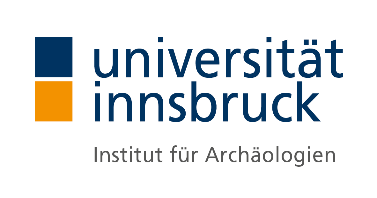 Anmeldung zur24. Österreichischen Tagung der RestauratorInnen für Archäologische Bodenfunde 202129.09. bis 01.10.2021Universität Innsbruck, Innrain 52, Hörsaal 5 (Geiwi-Turm, Erdgeschoss)Bitte schicken Sie Ihre Anmeldung [auch Vortragende] bis zum 18.07.2021 -unter Vorbehalt der aktuellen Pandemie-Situation- an: ulrike.toechterle@uibk.ac.at; Tel. Nr.: +43-(0)512-507-33004Name|Vorname: Institution|Firma|Studienrichtung: Adresse: Email: Telefon:  Ich nehme online an der Tagung teil       Die Teilnahme ist kostenlos. Zugangscodes und weitere Informationen werden noch zeitnah verschickt!Ich nehme in Präsenz an der Tagung teil. Bitte folgende Punkte ankreuzen:      Die Tagungsgebühr beträgt € 20.- (für Vortragende und Studierende entfällt die Gebühr). Tagungsgebühr und Exkursionsbeitrag werden im Tagungsbüro eingehoben. 29. September 2021 Ich nehme an der Tagung teil. Ich nehme am Abendvortrag teil. Ich nehme am gemeinsamen Abendessen teil (auf eigene Kosten).30. September 2021			 Ich nehme an der Tagung teil. Ich nehme an der Führung durchs Archäologische Museum teil (ohne Gebühr). Ich nehme am gemeinsamen Abendessen teil (auf eigene Kosten).01.Oktober 2021 Ich melde mich verbindlich für die Exkursion an (Unkostenbeitrag Bus/max. 50 Personen: € 15.-). Ich nehme mit eigenem Privat-PKW an der Exkursion teil und kann bei Bedarf____Personen mitnehmen. Ich nehme am gemeinsamen Mittagessen im Restaurant Gachenblick teil (auf eigene Kosten). Ich nehme am gemeinsamen Abendessen teil (auf eigene Kosten).ACHTUNG! Nachdem die Covid19-Situation für den September aus heutiger Sicht noch nicht abzuschätzen ist, empfehlen wir stornierbare Buchungen für die An-und Abreise bzw. die Unterkunft. Wir können keine Garantien übernehmen! Voraussetzung für die Teilnahme an der Tagung in Präsenz ist die Einhaltung der 3G Regeln.